PERSONAL SUMMARYPERSONAL SUMMARYName: MOHAMMED GEBRE DEDEFOSex Male | Date of birth 06 October 1988Place of birth: Zeway, East Shewa, Oromia, EthiopiaNationality EthiopianE-mail: gebremohammed@gmail.comName: MOHAMMED GEBRE DEDEFOSex Male | Date of birth 06 October 1988Place of birth: Zeway, East Shewa, Oromia, EthiopiaNationality EthiopianE-mail: gebremohammed@gmail.comProfessional ProfileTrained Post graduate MSc. in Clinical Pharmacy  Successfully completed a BPharm. Degree program.Performed a research and published a research article on peer-reviewed journals.EducationPostgraduate Study:Jimma UniversityOctober, 2014MSc. In Clinical Pharmacy Undergraduate University of GondarJuly, 2010The Degree of Bachelor of Pharmacy Pre-university High School and Preparatory: - (Grade 9-12) Zeway Preparatory and Secondary School (Zeway, Ethiopia), Sept.2002 – June.2006 G.C.experienceLinguistic experienceI have been working on linguistic services like translation, edition, proofreading, sub-titling for over 5years in three languages such as English, Amharic and Oromo. I have worked with different companies translating a language from English to Amharic, English to Oromo and similarly Amharic to English and Oromo to English. Until now I have translated over 400,000 words.Title: Graduate Assistant-II, at Wollega University, Institute of Health Sciences, Department of PharmacyDuration: November 2010 – November 2011Responsibilities: Teaching pharmacy and other health sciences undergraduate students  Research and Community ServicesTitle: Assistant Lecturer, at Wollega University, Institute of Health Sciences, Department of PharmacyDuration: November 2011 – October 2014Responsibilities: Teaching pharmacy and other health sciences undergraduate students  Research and Community ServicesTitle: Lecturer, at Wollega University, Institute of Health Sciences, Department of Pharmacy                                    Duration: October 2014 – August 2019 Responsibilities:TeachingTeaching undergraduate students Academic advisor for undergraduate studentsResearch advisor for undergraduate and postgraduate students Research  Preparing research proposals corresponding with the thematic areas of the university  Presenting and defending research proposals at a College and University level Research supervision, data analysis and interpretation of results Writing and presenting the research report Preparing and submitting research manuscript to a reputable journal articles Publishing research articlesReviewing research articles   Community service   Preparing project proposals based on the problems of the community and health facilities in the catchment areas of the University  Presenting and defending project proposals   Implementing the project proposal Mobilizing and engaging the community in problem identification, planning and intervention Title: Assistant Professor, at Wollega University, Institute of Health Sciences, Department of Pharmacy                                    Duration: August 2019 – June 2020Responsibilities:TeachingTeaching undergraduate students Academic advisor for undergraduate studentsResearch advisor for undergraduate and postgraduate students Research  Preparing research proposals corresponding with the thematic areas of the university  Presenting and defending research proposals at a College and University level Research supervision, data analysis and interpretation of results Writing and presenting the research report Preparing and submitting research manuscript to a reputable journal articles Publishing research articlesReviewing research articles   Community service   Preparing project proposals based on the problems of the community and health facilities in the catchment areas of the University  Presenting and defending project proposals   Implementing the project proposal Mobilizing and engaging the community in problem identification, planning and intervention Title: Assistant Professor, at Addis Ababa University, College of Health Sciences, School of Pharmacy                                    Duration: July 2020 – PresentResponsibilities:TeachingTeaching undergraduate and postgraduate students Academic advisor for undergraduate studentsResearch advisor for undergraduate and postgraduate students Research  Preparing research proposals corresponding with the thematic areas of the university  Presenting and defending research proposals at a College and University level Research supervision, data analysis and interpretation of results Writing and presenting the research report Preparing and submitting research manuscript to a reputable journal articles Publishing research articlesReviewing research articles   Community service   Preparing project proposals based on the problems of the community and health facilities in the catchment areas of the University  Presenting and defending project proposals   Implementing the project proposal Mobilizing and engaging the community in problem identification, planning and interventionEXPERIENCE AS A TRAINERTraining for Wollega University graduating pharmacy students on Pre-service comprehensive basic ART and ARV drug supply management. Training for Mizan Tape University graduating pharmacy students on Pre-service National Comprehensive HIV Prevention, Care and Treatment.Training for health care professionals on medication error prevention and intervention at Sibu sire and Arjo Jimma health centers.skillsClinical Pharmacy practitioner: working with individuals, groups, communities and organizations to influence and improve population health. Contributing to the development of local health improvement programmes including how they are monitored and evaluated.Teaching Skills: Verified record as instructor from graduate assistant to assistant professor level both in theory and practice.Project Management Skills: adaptive and efficient individual who can produce results in defined timeline.Analytic Skills: Possess exceptional problem-solving skills, creative and resourceful work style.Consulting Skills: Effective advisor and expert resource who adds value for teams and projects.Technical Skills: Applied research skills including literature review, study design and implementation, data analysis, interpretation and management, in general knowledge and skills of research methodology in daily responsibilities. Computer Skills: Proficiency in data management statistical software’s like SPSS®, STATA®, computer software including MS Word®, MS Access®, MS Excel®, and PowerPoint®.  SOCIAL SKILLS AND COMPETENCYRespectful to culture and tradition of every society and ready to learn from individuals and communities.Ability to live and work with other people, in multicultural environments, in positions where communication is important and situations where teamwork is essential.  Ability to maintain harmonious and effective interpersonal and working relations with people of different national background, Government and NGO staff and rural-urban communities.Interested to involve in voluntary activities.LANGUAGE PROFICIENCYLanguage                    Listen               Write                     Read              SpeakAfan Oromo                Excellent          Excellent                Excellent          ExcellentEnglish                        Excellent           Excellent                Excellent          ExcellentAmharic                      Excellent           Excellent                Excellent          Excellent          HOBBYWatching movies Playing football Reading different research articlesVisit recreational areas during my rest/vacation timeREFERENCETemesgen Tilahun (MD, Associate professor)Associate Professor of Obstetrics and GynecologyChief Executive Director of Wollega University Institute of Health SciencesE-mail: ttamuko@yahoo.com,Cell Phone: +251912057186 or +251929933969 Abdi Samuel (BSc, MSc)Assistant Professor (PhD student at Brighton and Sussex Medical School)  Former Academic staff affairs directorate at Wollega UniversityCell Phone: +25117813478E-mail: siinanabdii2010@gmail.com  or A.Samuel@bsms.ac.uk  Suresh V. Chennupati (B.pharm, MSc, PhD)Associate professor of Pharmaceutical chemistry E-mail: sureshchennupati@rediffmail.com Cell Phone: +251-967418207Mulugeta Tarekegn (B.pharm, MSc, PhD)Assistant professor of Clinical PharmacyE-mail: mulugeta.tarekegn@ju.edu.et      Cell Phone: + 251912213887Professional ProfileTrained Post graduate MSc. in Clinical Pharmacy  Successfully completed a BPharm. Degree program.Performed a research and published a research article on peer-reviewed journals.EducationPostgraduate Study:Jimma UniversityOctober, 2014MSc. In Clinical Pharmacy Undergraduate University of GondarJuly, 2010The Degree of Bachelor of Pharmacy Pre-university High School and Preparatory: - (Grade 9-12) Zeway Preparatory and Secondary School (Zeway, Ethiopia), Sept.2002 – June.2006 G.C.experienceLinguistic experienceI have been working on linguistic services like translation, edition, proofreading, sub-titling for over 5years in three languages such as English, Amharic and Oromo. I have worked with different companies translating a language from English to Amharic, English to Oromo and similarly Amharic to English and Oromo to English. Until now I have translated over 400,000 words.Title: Graduate Assistant-II, at Wollega University, Institute of Health Sciences, Department of PharmacyDuration: November 2010 – November 2011Responsibilities: Teaching pharmacy and other health sciences undergraduate students  Research and Community ServicesTitle: Assistant Lecturer, at Wollega University, Institute of Health Sciences, Department of PharmacyDuration: November 2011 – October 2014Responsibilities: Teaching pharmacy and other health sciences undergraduate students  Research and Community ServicesTitle: Lecturer, at Wollega University, Institute of Health Sciences, Department of Pharmacy                                    Duration: October 2014 – August 2019 Responsibilities:TeachingTeaching undergraduate students Academic advisor for undergraduate studentsResearch advisor for undergraduate and postgraduate students Research  Preparing research proposals corresponding with the thematic areas of the university  Presenting and defending research proposals at a College and University level Research supervision, data analysis and interpretation of results Writing and presenting the research report Preparing and submitting research manuscript to a reputable journal articles Publishing research articlesReviewing research articles   Community service   Preparing project proposals based on the problems of the community and health facilities in the catchment areas of the University  Presenting and defending project proposals   Implementing the project proposal Mobilizing and engaging the community in problem identification, planning and intervention Title: Assistant Professor, at Wollega University, Institute of Health Sciences, Department of Pharmacy                                    Duration: August 2019 – June 2020Responsibilities:TeachingTeaching undergraduate students Academic advisor for undergraduate studentsResearch advisor for undergraduate and postgraduate students Research  Preparing research proposals corresponding with the thematic areas of the university  Presenting and defending research proposals at a College and University level Research supervision, data analysis and interpretation of results Writing and presenting the research report Preparing and submitting research manuscript to a reputable journal articles Publishing research articlesReviewing research articles   Community service   Preparing project proposals based on the problems of the community and health facilities in the catchment areas of the University  Presenting and defending project proposals   Implementing the project proposal Mobilizing and engaging the community in problem identification, planning and intervention Title: Assistant Professor, at Addis Ababa University, College of Health Sciences, School of Pharmacy                                    Duration: July 2020 – PresentResponsibilities:TeachingTeaching undergraduate and postgraduate students Academic advisor for undergraduate studentsResearch advisor for undergraduate and postgraduate students Research  Preparing research proposals corresponding with the thematic areas of the university  Presenting and defending research proposals at a College and University level Research supervision, data analysis and interpretation of results Writing and presenting the research report Preparing and submitting research manuscript to a reputable journal articles Publishing research articlesReviewing research articles   Community service   Preparing project proposals based on the problems of the community and health facilities in the catchment areas of the University  Presenting and defending project proposals   Implementing the project proposal Mobilizing and engaging the community in problem identification, planning and interventionEXPERIENCE AS A TRAINERTraining for Wollega University graduating pharmacy students on Pre-service comprehensive basic ART and ARV drug supply management. Training for Mizan Tape University graduating pharmacy students on Pre-service National Comprehensive HIV Prevention, Care and Treatment.Training for health care professionals on medication error prevention and intervention at Sibu sire and Arjo Jimma health centers.skillsClinical Pharmacy practitioner: working with individuals, groups, communities and organizations to influence and improve population health. Contributing to the development of local health improvement programmes including how they are monitored and evaluated.Teaching Skills: Verified record as instructor from graduate assistant to assistant professor level both in theory and practice.Project Management Skills: adaptive and efficient individual who can produce results in defined timeline.Analytic Skills: Possess exceptional problem-solving skills, creative and resourceful work style.Consulting Skills: Effective advisor and expert resource who adds value for teams and projects.Technical Skills: Applied research skills including literature review, study design and implementation, data analysis, interpretation and management, in general knowledge and skills of research methodology in daily responsibilities. Computer Skills: Proficiency in data management statistical software’s like SPSS®, STATA®, computer software including MS Word®, MS Access®, MS Excel®, and PowerPoint®.  SOCIAL SKILLS AND COMPETENCYRespectful to culture and tradition of every society and ready to learn from individuals and communities.Ability to live and work with other people, in multicultural environments, in positions where communication is important and situations where teamwork is essential.  Ability to maintain harmonious and effective interpersonal and working relations with people of different national background, Government and NGO staff and rural-urban communities.Interested to involve in voluntary activities.LANGUAGE PROFICIENCYLanguage                    Listen               Write                     Read              SpeakAfan Oromo                Excellent          Excellent                Excellent          ExcellentEnglish                        Excellent           Excellent                Excellent          ExcellentAmharic                      Excellent           Excellent                Excellent          Excellent          HOBBYWatching movies Playing football Reading different research articlesVisit recreational areas during my rest/vacation timeREFERENCETemesgen Tilahun (MD, Associate professor)Associate Professor of Obstetrics and GynecologyChief Executive Director of Wollega University Institute of Health SciencesE-mail: ttamuko@yahoo.com,Cell Phone: +251912057186 or +251929933969 Abdi Samuel (BSc, MSc)Assistant Professor (PhD student at Brighton and Sussex Medical School)  Former Academic staff affairs directorate at Wollega UniversityCell Phone: +25117813478E-mail: siinanabdii2010@gmail.com  or A.Samuel@bsms.ac.uk  Suresh V. Chennupati (B.pharm, MSc, PhD)Associate professor of Pharmaceutical chemistry E-mail: sureshchennupati@rediffmail.com Cell Phone: +251-967418207Mulugeta Tarekegn (B.pharm, MSc, PhD)Assistant professor of Clinical PharmacyE-mail: mulugeta.tarekegn@ju.edu.et      Cell Phone: + 251912213887Professional ProfileTrained Post graduate MSc. in Clinical Pharmacy  Successfully completed a BPharm. Degree program.Performed a research and published a research article on peer-reviewed journals.EducationPostgraduate Study:Jimma UniversityOctober, 2014MSc. In Clinical Pharmacy Undergraduate University of GondarJuly, 2010The Degree of Bachelor of Pharmacy Pre-university High School and Preparatory: - (Grade 9-12) Zeway Preparatory and Secondary School (Zeway, Ethiopia), Sept.2002 – June.2006 G.C.experienceLinguistic experienceI have been working on linguistic services like translation, edition, proofreading, sub-titling for over 5years in three languages such as English, Amharic and Oromo. I have worked with different companies translating a language from English to Amharic, English to Oromo and similarly Amharic to English and Oromo to English. Until now I have translated over 400,000 words.Title: Graduate Assistant-II, at Wollega University, Institute of Health Sciences, Department of PharmacyDuration: November 2010 – November 2011Responsibilities: Teaching pharmacy and other health sciences undergraduate students  Research and Community ServicesTitle: Assistant Lecturer, at Wollega University, Institute of Health Sciences, Department of PharmacyDuration: November 2011 – October 2014Responsibilities: Teaching pharmacy and other health sciences undergraduate students  Research and Community ServicesTitle: Lecturer, at Wollega University, Institute of Health Sciences, Department of Pharmacy                                    Duration: October 2014 – August 2019 Responsibilities:TeachingTeaching undergraduate students Academic advisor for undergraduate studentsResearch advisor for undergraduate and postgraduate students Research  Preparing research proposals corresponding with the thematic areas of the university  Presenting and defending research proposals at a College and University level Research supervision, data analysis and interpretation of results Writing and presenting the research report Preparing and submitting research manuscript to a reputable journal articles Publishing research articlesReviewing research articles   Community service   Preparing project proposals based on the problems of the community and health facilities in the catchment areas of the University  Presenting and defending project proposals   Implementing the project proposal Mobilizing and engaging the community in problem identification, planning and intervention Title: Assistant Professor, at Wollega University, Institute of Health Sciences, Department of Pharmacy                                    Duration: August 2019 – June 2020Responsibilities:TeachingTeaching undergraduate students Academic advisor for undergraduate studentsResearch advisor for undergraduate and postgraduate students Research  Preparing research proposals corresponding with the thematic areas of the university  Presenting and defending research proposals at a College and University level Research supervision, data analysis and interpretation of results Writing and presenting the research report Preparing and submitting research manuscript to a reputable journal articles Publishing research articlesReviewing research articles   Community service   Preparing project proposals based on the problems of the community and health facilities in the catchment areas of the University  Presenting and defending project proposals   Implementing the project proposal Mobilizing and engaging the community in problem identification, planning and intervention Title: Assistant Professor, at Addis Ababa University, College of Health Sciences, School of Pharmacy                                    Duration: July 2020 – PresentResponsibilities:TeachingTeaching undergraduate and postgraduate students Academic advisor for undergraduate studentsResearch advisor for undergraduate and postgraduate students Research  Preparing research proposals corresponding with the thematic areas of the university  Presenting and defending research proposals at a College and University level Research supervision, data analysis and interpretation of results Writing and presenting the research report Preparing and submitting research manuscript to a reputable journal articles Publishing research articlesReviewing research articles   Community service   Preparing project proposals based on the problems of the community and health facilities in the catchment areas of the University  Presenting and defending project proposals   Implementing the project proposal Mobilizing and engaging the community in problem identification, planning and interventionEXPERIENCE AS A TRAINERTraining for Wollega University graduating pharmacy students on Pre-service comprehensive basic ART and ARV drug supply management. Training for Mizan Tape University graduating pharmacy students on Pre-service National Comprehensive HIV Prevention, Care and Treatment.Training for health care professionals on medication error prevention and intervention at Sibu sire and Arjo Jimma health centers.skillsClinical Pharmacy practitioner: working with individuals, groups, communities and organizations to influence and improve population health. Contributing to the development of local health improvement programmes including how they are monitored and evaluated.Teaching Skills: Verified record as instructor from graduate assistant to assistant professor level both in theory and practice.Project Management Skills: adaptive and efficient individual who can produce results in defined timeline.Analytic Skills: Possess exceptional problem-solving skills, creative and resourceful work style.Consulting Skills: Effective advisor and expert resource who adds value for teams and projects.Technical Skills: Applied research skills including literature review, study design and implementation, data analysis, interpretation and management, in general knowledge and skills of research methodology in daily responsibilities. Computer Skills: Proficiency in data management statistical software’s like SPSS®, STATA®, computer software including MS Word®, MS Access®, MS Excel®, and PowerPoint®.  SOCIAL SKILLS AND COMPETENCYRespectful to culture and tradition of every society and ready to learn from individuals and communities.Ability to live and work with other people, in multicultural environments, in positions where communication is important and situations where teamwork is essential.  Ability to maintain harmonious and effective interpersonal and working relations with people of different national background, Government and NGO staff and rural-urban communities.Interested to involve in voluntary activities.LANGUAGE PROFICIENCYLanguage                    Listen               Write                     Read              SpeakAfan Oromo                Excellent          Excellent                Excellent          ExcellentEnglish                        Excellent           Excellent                Excellent          ExcellentAmharic                      Excellent           Excellent                Excellent          Excellent          HOBBYWatching movies Playing football Reading different research articlesVisit recreational areas during my rest/vacation timeREFERENCETemesgen Tilahun (MD, Associate professor)Associate Professor of Obstetrics and GynecologyChief Executive Director of Wollega University Institute of Health SciencesE-mail: ttamuko@yahoo.com,Cell Phone: +251912057186 or +251929933969 Abdi Samuel (BSc, MSc)Assistant Professor (PhD student at Brighton and Sussex Medical School)  Former Academic staff affairs directorate at Wollega UniversityCell Phone: +25117813478E-mail: siinanabdii2010@gmail.com  or A.Samuel@bsms.ac.uk  Suresh V. Chennupati (B.pharm, MSc, PhD)Associate professor of Pharmaceutical chemistry E-mail: sureshchennupati@rediffmail.com Cell Phone: +251-967418207Mulugeta Tarekegn (B.pharm, MSc, PhD)Assistant professor of Clinical PharmacyE-mail: mulugeta.tarekegn@ju.edu.et      Cell Phone: + 251912213887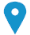 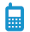 